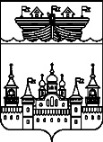 ЗЕМСКОЕ СОБРАНИЕ ВОСКРЕСЕНСКОГО МУНИЦИПАЛЬНОГО РАЙОНА НИЖЕГОРОДСКОЙ ОБЛАСТИРЕШЕНИЕ24 марта 2017 года			 								№ 25О социально-экономическом развитии Воскресенского муниципального района и работе районной администрации в 2016 годуЗаслушав и обсудив отчёт главы администрации Воскресенского муниципального района Нижегородской области Н.В.Горячева о социально-экономическом развитии Воскресенского муниципального района и работе районной администрации в 2016 году,Земское собрание района решило:1.Информацию о социально-экономическом развитии Воскресенского муниципального района Нижегородской области и работе районной администрации в 2016 году принять к сведению.2.Работу администрации Воскресенского района за 2016 год признать удовлетворительной.Глава местного самоуправления		А.В.БезденежныхПриложение № 1 к решению Земского собранияВоскресенского муниципального районаНижегородской областиот 24.03.2017 №25Итоги социально-экономического развития района за 2016 годПо оценке уровня социально-экономического развития муниципальных районов и городских округов, проводимой министерством экономики и конкурентной политики Нижегородской области, Воскресенский муниципальный район относится к территориям со средним уровнем развития, рейтинг по итогам 2016 года – 13 место из 52 муниципальных образований (в 2015 году – 26 место) и 1 место в подгруппе с численностью населения от 15 до 20 тыс. чел..Валовой продукт района за 2016 год составил 1567,7 млн. рублей, или  83% в сопоставимых ценах к уровню 2015 года (в действующих – 87,9%). Возрос объем отгрузки в действующих ценах по видам деятельности: - обрабатывающие производства – на 6,1%; - сельское хозяйство - на 4,8%; - розничная торговля – на 3,7%. Основная причина снижения валового производства к уровню 2015 года – падение объемов дорожно-строительных работ (63,0% к 2015 году) и работ по содержанию дорог (темп по отрасли «транспорт и связь» - 46,7%). С 2016 года ООО ДСК «Вираж» не осуществляет основные виды деятельности (строительство, ремонт и содержание дорог) на территории Воскресенского района. С падением объемов в строительстве изменилась структура экономики. В 2015 году отрасль «строительство» была ключевой, ее доля составляла 32,9%, обрабатывающих производств – 29,2%. По итогам прошлого года удельный вес отрасли «обрабатывающие производства» возрос до 35,3%, а строительства снизился до 23,6%.В рамках утвержденной «Программы развития производительных сил Воскресенского муниципального района на 2013 - 2020 годы» в 2016 году реализовывались 24 проекта, благодаря чему привлечено 66 млн. руб. инвестиций, произведено 301 млн. руб. продукции, получено 15,9 млн. руб. налоговых поступлений, создано 32 новых рабочих места. Начинает выход на производственные мощности предприятие по производству молока и молочной продукции ООО «Светлоярское». Ведется строительство цехов предприятия по выращиванию шампиньонов ООО «Агрокомбинат "Ветлужский». Развивают производственную базу СПК «Путь к новой жизни»; ООО «Метрополь»; ООО «Абрис-НН»; ООО «Стройсервис»; ИП Миронов В.Б.; ООО «Агропредприятие Воскресенское»; ООО «Рельеф»; КФХ «Пирогова Т.Б.»; ООО «Светлояр»; ООО ПЗ «Серая лошадь»; ИП Шубин П.В.; ПО «Воскресенский хлебокомбинат».О финансах и бюджетеПо итогам 2016 года консолидированный бюджет района исполнен по доходам в сумме 557,2 млн. рублей – 100,9% к уточненному плану, по расходам в сумме 547,7 млн. рублей – 97,9 % к уточненному плану. Налоговые и неналоговые доходы консолидированного бюджета поступили в сумме 173,1 млн. рублей, что составляет 103,4% к годовому плану (абсолютный прирост налоговых и неналоговых доходов к 2015 году составляет 17,3 млн. рублей). Выполнен план как по налоговым (на 100,5%), так и по неналоговым доходам (на 117,8%).Основными источниками поступления налоговых доходов консолидированного бюджета являются:-налог на доходы физических лиц – 100,7 млн. руб. (58,2% в собственных доходах); -доходы от уплаты акцизов на нефтепродукты, подлежащие перераспределению – 17,8 млн. руб. (10,3%);-налоги на имущество (налог на имущество физических лиц и земельный налог) – 11,8 млн. руб. (6,8%). Исполнение  по налогам на имущество составляет 155,6% к уточненному годовому плану. В 2016 году налогов на имущество поступило больше, чем в 2015 году на 5,7 млн. руб., или в 1,9 раза.На повышение бюджетной дисциплины, сокращение задолженности по налогам была направлена работа межведомственной комиссии по урегулированию задолженности по налогам и платежам в бюджеты и внебюджетные фонды: проведено 10 заседаний комиссии, по результатам которых погашено задолженности в консолидированный бюджет области в сумме 6155,5 тыс. руб., в т.ч. НДФЛ – 3949,9 тыс. рублей.Основными источниками поступления неналоговых доходов консолидированного бюджета являются:-доходы от оказания платных услуг (работ) муниципальными учреждениями – 15,1 млн. руб. (8,7% в собственных доходах);-доходы от продажи имущества и земельных участков - 7,6 млн. рублей (4,4%), при этом от продажи объектов в районный бюджет поступило на 1991,5 тыс. руб. больше, чем в 2015 г., от продажи земельных участков – на 187,3 тыс. руб. больше, чем в 2015 г. Плановое бюджетное задание выполнено на 358,3%, заключено 49 договоров купли-продажи земельных участков общей площадью );-доходы от аренды имущества 5,4 млн. руб., или 3,1% (93 договора аренды муниципального имущества, из них 58 договоров аренды на здания (помещения). Общая площадь сдаваемых в аренду помещений составила 3186,5 кв.м. и 53102,32 п.м. линейных сооружений);-доходы от аренды земли 4,4 млн. руб., или 2,5% собственных доходов (359 договоров аренды земельных участков. Арендуемая площадь составляет , увеличилась в сравнении с 2015 годом на 45,12 га. В течение 2016 года вновь заключено 60 договоров аренды).От платы за негативное воздействие на окружающую среду и от штрафов за нарушение природоохранного законодательства в бюджет района поступило 414 тыс. руб.В рамках реализации программно-целевого метода управления и формирования местного бюджета в программном формате  в 2016 году осуществлялась реализация 20 муниципальных программ. Реализация комплекса мероприятий муниципальных программ направлена на достижение целей и задач социально-экономического развития Воскресенского муниципального района. На финансовое обеспечение реализации муниципальных программ в 2016 году направлено из разных источников 482,03 млн.руб..Наибольший объем средств направлен на реализацию следующих муниципальных программ:-"Развитие образования Воскресенского муниципального района Нижегородской области" на 2016-2018 годы - 306,39 млн.руб. или 63,56 % от общей суммы на реализацию программ;-"Управление муниципальными финансами и муниципальным долгом Воскресенского муниципального района Нижегородской области" на 2016-2018 годы - 60,06 млн.руб. или 12,46 %;-"Развитие культуры, молодёжной политики и спорта Воскресенского муниципального района Нижегородской области" на 2016-2018 годы - 45,41 млн.руб. или 9,42 %;-"Адресная инвестиционная программа Воскресенского муниципального района Нижегородской области" на 2016-2018 годы - 27,08 млн.руб. или 5,62 %;-"Развитие агропромышленного комплекса Воскресенского муниципального района" - 12,73 млн.руб. или 2,64 %.Финансирование мероприятий муниципальной программы развития транспорта в 2016 году составило 4,1 млн. руб. Результатом исполнения программы явилось сохранение в полном объеме маршрутной сети, сокращение убыточности МУП «Воскресенское ПАП» в сравнении с 2015 годом на 19 %.Расходы районного бюджета на закупку товаров, работ и услуг производятся преимущественно в форме электронного аукциона и методом запроса котировок. В 2016 году было размещено 154 открытых аукциона в электронной форме и 20 размещений закупок методом запроса котировок. Экономия бюджетных средств от проведения закупок в форме торгов и методом запросов котировок составила 1590,8 тыс. рублей. Наиболее эффективным способом размещения закупок в плане экономии бюджетных средств оказался способ размещения закупки путем проведения электронного аукциона. Максимальное снижение цены контракта этим способом составило 52%.В 2016 году было размещено 135 закупок для субъектов малого предпринимательства на общую сумму 30788,8 тыс. рублей. Сумма контрактов, заключенных по результатам проведенных закупок для субъектов малого предпринимательства, составила 25648,9 тыс. рублей.Выполнение консолидированного бюджета по доходам позволило профинансировать все основные социально значимые расходы. Хотя бюджет 2016 года был сформирован и исполнялся в режиме экономии, но он сохранил социальную направленность и расходы по таким отраслям как «Образование», «Социальная политика» за 2016 год превышают расходы 2015 года.Наибольший объем расходов бюджета района приходился на финансирование:- образования – 311,4 млн. руб. или 56,9 % от всех расходов бюджета;- культуры – 64,7 млн. руб. (11,8 %);- жилищно-коммунального хозяйства – 25,9 млн. руб. (4,7 %).О ключевых направлениях развития в экономикеОбъем отгруженной продукции предприятиями промышленности составил 553,3 млн. рублей. Доля лесного комплекса в сумме отгрузки обрабатывающих производств составила 86,1% (476,6 млн.руб.). Темп роста объема отгруженной лесопромышленными предприятиями района – 107,6%. Предприятиями лесного комплекса заготовлено 264,4 тыс.куб.м древесины (103,6% к 2015 году), произведено 42,7 тыс.куб.м пиломатериалов (71,9%). На территории Воскресенского районного лесничества работают 13 арендаторов по заготовке древесины, в аренде предприятий 83% от площади лесничества. В 2016 году лесовосстановление проведено на площади 1060,6 га, содействие естественному возобновлению - на площади 403,7 га, комбинированное лесовосстановление - 36,4 га. Большой объем лесовосстановления проведен арендаторами: ООО «Агропредприятие Воскресенское», ООО «Стройсервис», ООО «Метрополь», ООО «БИН», ИП Пожарнова Н.Б., ООО «Тризо», ООО «НижЛесКом», ИП Поляшов Н.Н.. Противопожарные мероприятия на территории Воскресенского районного лесничества были выполнены на 97%.Акции по посадке леса стали традиционными. В 2016 году акции «День посадки леса» и «Живи лес» проведены на участках арендаторов ООО «Стройсервис» и ООО «НижЛесКом».Предприятиями пищевой промышленности по итогам 2016 года отгружено продукции на 72,6 млн.руб., или 92,5% к 2015 году. Ежегодно снижается производство хлебобулочных изделий в районе, в 2016 году падение превышает прошлые периоды, произведено продукции в объеме 74,3% 2015 году. Кроме того, уменьшение объемов производства продукции пищевой промышленности связано с закрытием ЗАО «Молоко».О сельском хозяйствеИндекс физического объема продукции сельского хозяйства в сельскохозяйственных организациях составил 90,2%, в том числе: ИФО продукции растениеводства – 74,4%, ИФО продукции животноводства – 96,6%.РастениеводствоВ целом по району посевная площадь зерновых культур составила 2323 га. В структуре посевов овес занимал  (90,1% всей площади), яровая пшеница –  (6%), ячмень –  (3,9%). В связи с неблагоприятными погодными условиями непригодными для уборки на зерно оказались , которые были переведены в однолетние травы на кормовые цели. В итоге уборочная площадь составила .Всего было намолочено 1895 т зерна в весе после доработки, что на 92 т меньше, чем в 2015 году. Средняя урожайность составила 9,5 ц/га, что на 0,9 ц/га меньше, чем в 2015 году.Сельскохозяйственными предприятиями и крестьянскими хозяйствами было заготовлено: сена – 3503 т (99,3% к плану), силоса – 4500 т (93,8%), сенажа – 130 т (12,9%),  запрессовано соломы – 114 т (16,1%). На 1 условную голову заготовлено по 16,7 центнера кормовых единиц грубых и сочных кормов.Определенная работа проведена по закладке урожая будущего года. Под урожай 2017 года засыпано 558 т семян собственного производства (100% от потребности). Из них кондиционных семян - 398 т (71%), остальные – некондиционные по засоренности и требуют последующей доработки. Под урожай 2017 года в хозяйствах района поднята зябь на площади 1055 га, что составляет 45% к плану ярового сева. Продолжается работа по вводу в оборот заброшенных земель. Два крестьянских (фермерских) хозяйства (КХ «Кармен» и КФХ Пирогова Т.Б.) разработали около  земель сельскохозяйственного назначения для их последующего использования.ЖивотноводствоПоголовье КРС за 2016 год в сельскохозяйственных организациях возросло на 3,6% (+ 54 головы) и составило на 01.01.2017 года 1562 головы, а поголовье коров было сохранено на уровне 01.01.2016 - 680 голов. Стабильно удерживают поголовье крупного рогатого скота и коров хозяйства:- СПК « Путь к новой жизни», где наблюдается рост общего поголовья на 3 головы (с 1014 до 1017 голов);- СПК «Ёлкинский», где прирост общей численности КРС составил 41 гол. (на 01.01.2017 – 296 голов), а прирост численности мясных коров – 6 голов (на 01.01.2017 – 140 голов).Валовой надой молока в СХО района составил 1848,1 т, что на 1,3% (на    24,5 т) меньше, чем было в 2015 году. В мае 2016 года начало производить молоко ООО «Светлоярское». Валовой надой составил 21,7 т.  Надой молока на 1 фуражную корову в среднем по сельскохозяйственным предприятиям района составил , что на  больше, чем за 2015 год (). Лучший надой на корову получен в СПК «Путь к новой жизни» -  молока (снижение к 2015 г. составило ). 	Производство скота на убой в живой массе составило 76,9 т (85,8% к 2015 году). В СПК «Путь к новой жизни» было произведено 57 т скота на убой, снижение составило 0,3 т (99,5% к 2015 году).Финансовый результат и инвестицииПо итогам работы в 2016 году выручка от реализации продукции сельскохозяйственных организаций составила 47,21 млн. руб., что на 2,33 млн. руб. (или на 5,2%) больше уровня 2015 года, в том числе:-от реализации продукции растениеводства – 2 млн. 375 тыс. руб. (90% к уровню предыдущего года - 2 млн. 639 тыс. руб.);-от реализации продукции животноводства – 42 млн. 815 тыс. руб. (105,2% к уровню предыдущего года - 40 млн. 685 тыс. руб.);-от реализации промышленной продукции – 1 млн. 244 тыс. руб. (166,1% к уровню предыдущего года – 749 тыс. руб.).	Финансовый результат от всей производственно-финансовой деятельности с учетом дотаций - положительный. Прибыль до налогообложения составила – 2,581 млн. руб. (факт . – 4,879 млн. руб.). Сумма прибыли в прибыльных организациях – 4,808 млн. руб. (прибыль получили 4 сельскохозяйственных организации из 11), сумма убытка в убыточных СХО – 2, 227 млн. руб.  Уровень рентабельности с учетом государственной и муниципальной поддержки составил 5,24% (при 10,56% в 2015 году), без учета бюджетной поддержки производство сельскохозяйственной продукции убыточно «– 10,29%» (при «- 6,07%» в 2015 году). Финансовая поддержка агропромышленного комплекса в целом из бюджетов всех уровней за 2016 год составила 13640,9 тыс. рублей, что на 7,7% меньше, чем в 2015 году (14778,4 тыс. руб.), в том числе из:- федерального бюджета – 8000,2 тыс. руб. (в . – 7462,5 тыс. руб.);- областного бюджета – 4790,7 тыс. руб. (в . – 5050,4 тыс. руб.);- бюджета муниципального района – 850 тыс. руб. (в . – 2265,5  тыс. руб.).Сумма инвестиций СПК «Путь к новой жизни»  в 2016 году составила 9612 тыс. руб. (2015 год – 13230,4 тыс.руб.). Сумма инвестиций ООО «Светлоярское» за 2016 год составила 9004 тыс. руб. (в . – на сумму 2220 тыс. руб.). Общая сумма инвестиций в СПК «Ёлкинский» за 2016 год составила 928 тыс. руб. (только на формирование основного стада). В 2015 году инвестиции составляли 721 тыс. руб.. Общая сумма инвестиций в ООО «Рассвет» за 2016 год составила 367 тыс. руб. (только на формирование основного стада). В 2015 году инвестиции составляли 276,655 тыс. руб..Общая сумма инвестиций в СПК «Б.Иевлевский» за 2016 год составила 23 тыс. руб. (только на формирование основного стада). В 2015 году инвестиции составляли 96 тыс. руб.Развитие малых форм хозяйствованияИндекс физического объема продукции сельского хозяйства по КФХ и ИП в 2016 году составил 122,7%, в том числе: ИФО продукции растениеводства – 154,9%, ИФО продукции животноводства – 102,4%.Поголовье КРС увеличилось на 37,9% (с 116 до 160  голов), а поголовье коров – на 36,2%   (с 58 до 79 голов). Наиболее весомый «вклад» в вышеназванный рост численности КРС и коров внесло КФХ Хазов А.Г., хозяйство которого было  зарегистрировано в марте 2016 года. По состоянию на 01.01.2017 в его КФХ поголовье КРС составляло 19 голов, в том числе 10 коров. Увеличили поголовье КРС хозяйства:- КФХ Покаляева Н.В. – на 16 голов (с 48 до 64 голов);	- КФХ Дружинин М.Ф. – на 7 голов (с 11 до 18 голов).	Значительно увеличили поголовье коров хозяйства:- КФХ Пирогова Т.Б. – на 5 голов (с 12 до 17 голов);- КФХ Гасанова М.З. – на 4 головы.	Поголовье свиней за 2016 год в КФХ и ИП возросло на 3,9% (с 231 до 240  голов). Наибольший рост поголовья свиней (с 26 до 41 головы, то есть на 57,7%) произошел в КФХ Гасанова М.З.. Поголовье овец за 2016 год в КФХ и ИП снизилось на 8,9% (с 728 до  663 голов). Производство мяса в КФХ и ИП сократилось на 15,5% (с 42,170 до 35,634 т). Основным производителем мяса в категории КФХ и ИП на протяжении уже нескольких лет является КФХ Федореев А.Н., удельный вес продукции которого возрос с 54,2 до 64,6%. Валовой надой молока в КФХ и ИП составил 130,575 т, что на 56,2% (или на 46,975 т) больше, чем было в 2015 году. В 2016 году в конкурсных отборах на предоставление грантов в рамках региональной программы «Оказание мер государственной поддержки начинающих фермеров и развития семейных животноводческих ферм на базе крестьянских (фермерских) хозяйств на 2015-2020 годы» приняли участие 2 крестьянских (фермерских) хозяйства нашего района:- индивидуальный предприниматель, глава КФХ Хазов Алексей Геннадьевич;- крестьянское хозяйство «Кармен» (глава Покаляев Андрей Степанович).В результате проведения конкурсных отборов они стали победителями и получили господдержку за счет средств областного и федерального бюджетов. Сегодня вышеназванные КФХ реализуют намеченные в бизнес-проектах планы.О потребительском рынке и предпринимательствеНа территории Воскресенского района действует 200 объектов торговли. Из них 184 стационарных магазина, в том числе 50 (25,0%) – потребительской кооперации. Розничный товарооборот по полному кругу организаций за 2016 год составил 1781,8 млн.рублей (за 2015 год - 1717,6 млн.руб.). Темп роста в сопоставимых ценах к уровню 2016 года составил - 98,2%.  Ситуация на потребительском рынке характеризуется увеличением  числа объектов сетевых компаний. В мае-июне 2016 года начали работу новые сетевые магазины «Магнит» и «Магнит-косметик» ООО «Тандер», в сентябре открылся второй магазин сети «Пятерочка» ООО «Агроторг». В 2016 году закрылись магазины: в р.п.Воскресенское: «SEVEN» ООО «Продукт-НН»; «Пеликан» ИП Маслов Е.В., «Товары для дома» ИП Минин Г.А.; в д.Нестиары: «Продукты» ИП Гогян Р.Ш. и «Продукты» ИП Бердникова А.Ю. По итогам смотра-конкурса на лучшее предприятие розничной торговли по организации и культуре торгового обслуживания по системе потребительской кооперации Нижегородского облпотребсоюза магазину «Слобода» в с.Владимирское филиала НОПО «Воскресенское райпо» и магазину по торговле детскими товарами «Мамино солнышко» ООО «Воскресенский ТЦ» присвоено звание «Лучший магазин 2016 года».На территории района действуют 4 АЗС, фармацевтический рынок района на сегодня представляют 7 аптек и 5 аптечных пунктов. В 4 квартале 2016 года открыт аптечный пункт «Аптечество» ООО «Прайм-Фарм».Общественное питание и платные услугиОборот общественного питания за 2016 год составил 61131,0 тыс. руб. (за аналогичный период 2015 года – 58220,0 тыс. руб.) (105,0% в действующих ценах, 101,4% в сопоставимых ценах). Лидером в сфере общественного питания остается коллектив общепита ПО «Воскресенский хлебокомбинат» (оборот за 2016 год составил 9732,0 тыс. руб., 15,9% от общего оборота). В мае 2016 года открыто кафе «Родник» в с.Владимирское ПО «Воскресенский хлебокомбинат», в сентябре 2016 года открыто кафе «Теркинъ» ИП Соловьев С.Н.. В 1 полугодии 2016 года закрылись 2 объекта общественного питания (бар в р.п.Воскресенское и бар в п.Калиниха). Объем платных услуг по полному кругу предприятий за 2016 год составил 111632 тыс.руб. (за период 2015 года – 107237 тыс.руб.). Темп роста в действующих ценах составляет 104,1% (в сопоставимых ценах – 97,5%). Доходы по бытовым услугам населению за 2016 год составили 20848,0 тыс.руб. Темп роста в действующих ценах составляет 104,0% ( в сопоставимых ценах – 99,5%).ТуризмВ целях развития туризма в районе создан координационный совет по развитию туризма, утверждено положение и состав совета. За 2016 год проведено 2 заседания с участием представителей туристского бизнеса.В связи с подготовкой к проведению в Российской Федерации Чемпионата мира по футболу FIFA 2018 года, Кубка Конфедерации FIFA 2017 на всей территории Нижегородской области особое внимание уделяется проведению классификации коллективных средств размещения. В Воскресенском муниципальном районе за отчетный год прошли классификацию ООО «Племенной завод «Серая лошадь» с.Троицкое, ООО «Серая лошадь» с.Благовещенское, гостиница «Святогор» с.Владимирское, база отдыха «Ветлуга» д.Галибиха, Центр активного отдыха «Подсолнухи» д.Высоковка.Природный парк «Воскресенское Поветлужье» в 2016 году усилил работу в экологической сфере. Сотрудники парка принимали участие в исследовании рекреационного потенциала Варнавинского, Краснобаковского, Лысковского и Воротынского районов. Результатом станет более тесное межрайонное сотрудничество  и организация новых туристических маршрутов: «Заволжское кольцо»  и «Биосферная тропа Нижегородского Заволжья». На территории «Усадьбы Левашевых»  открылась новая экологическая тропа «Тропа раздумий». Благодаря сотрудничеству с туроператорами Нижнего Новгорода и Москвы туристский поток в усадьбу ежегодно возрастает (в 2016 году - на 7% к 2015 году).По итогам своей работы Природный парк "Воскресенское Поветлужье" стал победителем областного конкурса "Лидеры тур.индустрии" в номинации «Межрегиональный туристский маршрут».ПредпринимательствоВ районе активно развивается малый бизнес. Доля занятых в сфере малого и среднего бизнеса за 2016 год составила 64,6% от общей численности занятых в экономике района. Объем отгруженной продукции, работ, услуг субъектов малого предпринимательства составил 1165,76 млн.руб. (74,4% от общего объема отгруженной продукции, работ, услуг по полному кругу предприятий и организаций). В 2015 году доля отгруженной продукции малого бизнеса составляла 60% от общего объема. В 2016 году Воскресенский муниципальный район признан победителем конкурса по отбору муниципальных районов на софинансирование утвержденных в установленном порядке муниципальных программ поддержки малого предпринимательства. Администрации Воскресенского района предоставлены субсидии из областного бюджета в размере 455 тыс.рублей и 3045 тыс.рублей из федерального бюджета для предоставления муниципальной поддержки.Восемь субъектов малого бизнеса получили муниципальную поддержку, в том числе две субсидии на возмещение части затрат, связанных с уплатой первого взноса при заключении договора лизинга, и шесть субсидий на возмещение части затрат, связанных с приобретением оборудования. Получатели субсидий осуществляют свою деятельность в сферах: производство безалкогольных напитков; производство минеральных вод и прочих питьевых вод в бутылках; разведение молочного крупного рогатого скота, производство сырого молока; распиловка и строгание древесины; лесоводство и прочая лесохозяйственная деятельность; производство строительных металлических конструкций, изделий и их частей.Получатели субсидий взяли на себя обязательство по увеличению годовой среднесписочной численности наемных работников за год получения субсидии и за год, следующий за годом получения субсидии. За 2016 год создано 14 новых рабочих мест, в 2017 году будет создано 10 новых рабочих мест.Продолжает действовать Фонд поддержки предпринимательства Воскресенского района. В 2016 году в фонде произошли кадровые изменения, поменялось местонахождение офиса Фонда. Теперь он располагается в здании, находящемся на улице Пушкина, д.65. Фондом предоставляются консультации по вопросам, касающимся предпринимательской деятельности, о действующем законодательстве в области государственных и муниципальных финансовых поддержек для субъектов малого бизнеса; консультационные услуги по вопросам ведения бухгалтерского и кадрового учета; услуги по выполнению всех видов бухгалтерской отчётности, печати платёжных документов; консультационные услуги по вопросам налогообложения юридических и физических лиц; услуги для субъектов малого и среднего бизнеса по подготовке и сдаче отчётных форм в ПФР, ФСС, ФНС и др..В апреле 2016 года Фонд участвовал в Конкурсе «Предприниматель года -2015», организованном Министерством промышленности, торговли и предпринимательства Нижегородской области. По итогам конкурса Фонд поддержки предпринимательства Воскресенского района занял 2 место в номинации «Лучшая организация по поддержке бизнеса».Об инвестициях, развитии инфраструктуры и благоустройствеОбщая сумма инвестиций по полному кругу предприятий и организаций района составила 236,9 млн. руб. (2015 год – 154,7 млн. руб., 153,2%), в том числе по субъектам малого предпринимательства – 87,5 млн. руб. (35,7% от общей суммы). В 2016 году построены: телевизионная башня вещания цифрового стандарта DVB T2 «Нестиары»; хоккейная площадка в р.п.Воскресенское. Проведена реконструкция торгового комплекса в р.п.Воскресенское, ул.Коммунистическая. В 2016 году введены в эксплуатацию 2 новых газовых котельных. Это котельная Воскресенской ЦРБ (ООО «Бор –  Инвест») и Барановского детского сада. Объем инвестиций составил 18,2 млн. руб.. Продолжается строительство автодорог  Нестиары-Заозерье и подъезда к д.Марково. Отремонтировано 250 м дороги в с.Владимирское и 150 м дороги п.Красный Яр. Продолжена газификация района. На конец 2016 года газифицированы: северная, западная, центральная, частично южная часть р.п.Воскресенское, д.Бараново, д.Капустиха, д.Чернышиха, д.Осиновка; всего 1843 квартиры и дома (в т.ч. 30 в 2016 году). Построено 64,7 км газопроводов, из них 4,6 км в 2016 году. Темпы газификации не снижаются, в 2016 году построены новые газопроводы: д.Осиновка, в р.п.Воскресенское ул.Садовая, ул.Чапаева, ул.Пристанская, ул.Гагарина, пер.Гагарина, ул.Некрасова.Улучшение жилищных условий является одним из важных критериев повышения качества жизни населения в целом. В 2016 году приобретено 8 квартир для обеспечения жилыми помещениями детей-сирот и детей, оставшихся без попечения родителей. По Закону Нижегородской области «О бесплатном предоставлении в собственность отдельным категориям граждан земельных участков для  индивидуального жилищного строительства на территории Нижегородской области» в 2016 году  выделено 3 земельных участка, 4 земельных участка предоставлено под индивидуальное жилищное строительство многодетным семьям. Сохраняются темпы ввода индивидуального жилья, за 2016 год введено в эксплуатацию 286 индивидуальных домов общей площадью 15,5 тыс.кв.м. В целях комплексного развития территорий сельсоветов разработана градостроительная документация: генеральные планы  Глуховского, Богородского, Благовещенского, Воздвиженского, Капустихинского сельсоветов; внесены изменения в Правила землепользования и застройки р.п.Воскресенское, Владимирского, Глуховского, Богородского, Благовещенского, Воздвиженского, Капустихинского сельсоветов.Воскресенский район третий год подряд принимает участие в программе по поддержке местных инициатив. В 2016 году было подано 14 заявок, победителями признаны 8 в 7 сельсоветах. Полная стоимость всех программ составила 5202 тыс.руб., в т.ч. из областного бюджета 2446 тыс.руб. Победителями конкурсного отбора от Воскресенского района стали 7 сельсоветов: Богородский, Владимирский, Глуховский, Егоровский, Капустихинский, Нахратовский, администрация р.п.Воскресенское.По Богородскому сельсовету было реализовано две программы:- «Вместе весело играть!» (обустройство детской площадки с.Докукино) на общую сумму 300 тыс. руб.,- «Светлая улица моя» (обустройство уличного освещения в д.Курдома), стоимость проекта  - 238 тыс.руб.Владимирский сельсовет участвовал с программой «Вода есть у нас, хотелось бы и газ» (строительство распределительного газопровода высокого и низкого давления и газопроводов- вводов к жилым домам д.Осиновка), стоимость проекта 2 млн. 198 тыс.руб.Глуховский сельсовет -  проект «Культура - наше общее пространство» (ремонт здания ДК с. Глухово), стоимость проекта- 458 тыс.руб.Егоровский сельсовет - проект «Детское счастье!» (благоустройство детской площадки в д.Егорово), стоимость проекта 100 тыс. руб.Капустихинский сельсовет - проект «Воду сохранить - себе жизнь продлить» (ремонт водопровода в д.Русениха) на сумму 954 тыс. руб. Реконструирован водопровод протяженностью 3,3 км с устройством 10 ж/б колодцев.Нахратовский сельсовет - установка контейнерных площадок в д.Марфино, стоимость проекта 472 тыс.руб.р.п.Воскресенское реализует проект по ремонту ограждения кладбища на ул.Некрасова в р.п.Воскресенское, стоимость проекта  482 тыс.руб.На реализацию программы «Развитие жилищно-коммунального хозяйства Воскресенского муниципального района на 2014-2016 годы» в 2016 году направлено 2,54 млн.руб.На всех действующих котельных и теплотрассах в установленные сроки проведены ремонты на общую сумму 1 млн. 70 тыс. рублей, в т.ч. замена ветхой теплотрассы в с. Богородское протяженностью 700 п.м на сумму 950 тыс.руб.. В 2016 году за счет средств районного бюджета заменено ветхих водопроводных сетей общей протяженностью 6,5 км (в 2015 году - 1,5 км, увеличение более 4 раз). Произведена замена 23 глубинных насосов на общую сумму 533,0 тыс.рублей. Активизировалась работа по оснащению потребителей приборами учета холодной воды, за 2016 год установлено и опломбировано 3000 приборов. Всего на сегодня установлено 4800 счетчиков.В рамках программы по проведению капитального ремонта общего имущества в многоквартирных домах на территории Воскресенского района в 2016 году было отремонтировано три МКД:-ул.Февральская,21 (ремонт кровли, ремонт общедомовых инженерных систем: электроснабжение, холодное водоснабжение, ремонт подвальных помещений, ремонт фасада), на сумму 2,5 млн. руб.,-ул.Коммунистическая,74 (ремонт кровли, ремонт общедомовых инженерных систем: электроснабжение, холодное водоснабжение, ремонт фасада), на сумму 1,7 млн. руб.,-ул.Ленина,90 (ремонт кровли), на сумму 2,6 млн. руб..Общая стоимость выполненных работ составила 6,8 млн.руб..С 5 апреля по 15 мая проведены мероприятия по благоустройству и санитарной очистке территории района, за данный период было ликвидировано 28 несанкционированных свалок, собрано и вывезено 2085 м3 мусора. Убрано 57 аварийных деревьев. Поселениями района выдано 248 предписаний по содержанию территорий, проведено 46 сходов граждан по вопросам благоустройства и содержания придомовых территорий. Проведены экологические акции: «Чистые берега», «День посадки леса», «Единые дни действий в защиту рек», осенние акции «Живи лес» и «Аллея России». Во время проводимых акций высажено 345 деревьев и кустарников. О демографии и уровне жизниПо состоянию на 01.01.2017 г. в районе проживало 19765 человек. За 2016 год родился 201 ребенок (88,5% к 2015 году). Умерли 422 человека (97,0%). Миграционная прибыль – 212 человек, за счет миграции в районе впервые за несколько десятилетий практически отсутствует абсолютная убыль.На 01.01.2017 г.в Воскресенском районе выдано 1030 государственных сертификатов на материнский семейный капитал. Распорядились средствами МСК в полном объеме 437 семей. Самое популярное направление использования материнского капитала – улучшение жилищных условий.  В 2016 году на улучшение жилищных условий направлено – 26,7 млн. руб., что составляет 45,3% общей выплаты средств МСК за год (58,9 млн. руб.). Свидетельство на региональный материнский (семейный) капитал в ГКУ «Управление социальной защиты населения Воскресенского района» на 01.01.2017 г. получили 592 гражданина Воскресенского района. 441 семья реализовала своё право, получив средства регионального материнского (семейного) капитала. Средний размер пенсии в районе на 01.01.2017 г. составил 11647,98 руб., на 01.01.2016 г. – 11409,5 рублей. В 2016 году Управлением ПФР проводилась работа по электронному информационному взаимодействию со страхователями в части пенсионного обеспечения. Заключено 182 Соглашения с работодателями и индивидуальными предпринимателями, предоставляющими в электронном виде сканированные образы документов, необходимых для назначения пенсии. Принято 42 макета документов от работодателя по защищенным каналам связи.За 2016 год вновь присвоено звание «Ветеран труда» 49 жителям района (в 2015 г.- 29 чел.), 144 гражданам присвоено звание «Ветеран труда Нижегородской области» (в 2015 году – 168). Труд и занятость Средняя заработная плата по району выросла на 4,1% и составила 14830,9 рублей, уровень регистрируемой безработицы на 01.01.2017 г. – 0,46% (на 01.01.2016 - 0,57%). За 2016 год в Центр занятости населения в поиске подходящей работы обратились 619 человек (718 человек - 2015 год, 86,2%). Трудоустроен 471 человек (112 % к плановому показателю),  уровень трудоустройства составил  76,1%. В течение 2016 года признано безработными 136 человек, на 4,6% больше показателя 2015 года. Количество официально зарегистрированных безработных на 01.01.2017 года – 49 человек. Свыше половины безработных - женщины, 31 человек,   по сравнению с 2015 годом их количество не изменилось. С 30 человек в 2015 году до 77 в 2016 году, т.е. в 2,5 раза, возросло число обращений граждан, уволенных в связи с ликвидацией предприятия или сокращением численности штата.  20  человек уволено в связи с ликвидацией  Елдежского детского сада «Тополек», Воскресенского  филиала Семеновского индустриально-художественного техникума, отдела Военного комиссариата. Предприятиями различных форм собственности  заявлено 1089 вакансий (в 2015 году - 1052 вакансии), из них для замещения рабочих профессий 969 вакансий. С оплатой труда ниже прожиточного минимума - 493 вакансии. Наибольшее количество вакансий заявлено обрабатывающими производствами – 534 вакансии. Наиболее востребованными профессиями и специальностями в районе остаются: бухгалтер, водитель автомобиля категории Д и Е, оператор, повар, продавец, рамщик, станочник деревообрабатывающих станков, рабочие деревообработки.Для привлечения вакансий  службой занятости населения проводились семинары для работодателей, телефонные линии для работодателей «Партнер», ярмарки вакансий рабочих и учебных мест, посещение предприятий. В течение года проведено 12 ярмарок вакансий, 3 ярмарки вакансий учебных и рабочих мест, 9 мини-ярмарок. В мероприятиях приняли участие 377 человек. В работе ярмарок приняли участие учебные заведения высшего, среднего и начального профессионального образования Н.Новгорода, области и ресурсный центр Государственного автономного профессионального образовательного учреждения «Городецкий Губернский колледж». Профессиональное обучение безработных граждан в 2016 году проводилось по приоритетным профессиям под гарантированные рабочие места. Обучение прошли 11 человек по профессиям, востребованным на рынке труда: электрогазосварщик, продавец продовольственных и продавец непродовольственных товаров, предприниматель, машинист-экскаватора. Прошедшие обучение трудоустроены в ООО «Рельеф», Воскресенскую ПМК,  ООО "Тризо, ОМВД России по Воскресенскому району, ИП Фрига Л.Р., ИП Ерошкина Т.Е., ООО "Совместная торговля".В целях снижения неформальной занятости и повышения уровня заработной платы в реальном секторе экономики проводилась организационная и практическая работа по легализации трудовых отношений и росту заработной платы на предприятиях района. В 2016 году проведено 7 заседаний межведомственной комиссии по вопросам занятости и заработной платы, приглашено 78 работодателей, многие из которых приглашались на МВК не однократно. Совместно с прокуратурой организовано 4 выезда на предприятия по вопросу  неформальной занятости и заработной платы, отработаны 7 предприятий. На предмет выявления «теневой» занятости проверено 98 предприятий, выявлены 272 человека.Подписано Соглашение между администрацией Воскресенского муниципального района, координационным советом профсоюзов и объединениями работодателей Воскресенского муниципального района о взаимодействии в области социально - трудовых отношений и социальной защиты населения.Правоохранительная деятельностьПо итогам 2016 года количество зарегистрированных преступлений составило 135 (2015 год - 134), в том числе убийств - 2 (2015 год - 1), 1 разбой (2015 год - 0),  44 кражи (2015 год - 40),  1 грабеж (2015 год - 4), 9 мошенничеств (2015 год - 12). 	58 преступлений совершено в  состоянии алкогольного опьянения (2015 год - 59), что составило 63% от общего числа зарегистрированных преступлений.Раскрыто в 2016 году 92 преступления (2015 год - 101), процент раскрываемости 68,1% (2015 год - 84,2%).За 2016 год произошло 30 ДТП (2015 год - 31), в них погибло 6 человек (2015 год - 3) и 50 получили ранения (2015 год - 44). В ходе надзора за дорожным движением пресечено 1669 нарушений правил дорожного движения (2015 год - 1569). Задержано 144 водителя за управление транспортом в состоянии опьянения (2015 год - 142).Подготовка органов управления по делам ГО и ЧС осуществлялась в соответствии с организационно-методическими указаниями и Планом основных мероприятий на 2016 год. Проводилась работа комиссии по предупреждению и ликвидации ЧС и обеспечению ПБ (12 заседаний), комиссии по повышению устойчивости функционирования объектов экономики района (4 заседания), антитеррористической комиссии (4 заседания). Проводились учения и тренировки с личным составом формирований ГО и ЧС, всего 38 тренировок и учений.11 ноября 2016 года в связи с прохождением ледяного дождя произошло отключение 19 из 20 высоковольтных линий на территории Воскресенского муниципального района. Произошло нарушение жизнеобеспечения населения Воскресенского муниципального района. Без электроэнергии остались 157 населенных пунктов - 8380 домов (18186 человек). 12 ноября на заседании оперативного штаба принято решение о введении на территории района режима чрезвычайной ситуации (постановление администрации района №1084 от 12.11.2016). В населенные пункты дополнительно были направлены 25 генераторов, привезенных энергетиками из других районов, генераторы подключались к скважинам, котельным социально-значимых объектов. Аварийно-спасательные работы велись круглосуточно. В ликвидации последствий прохождения ледяного дождя принимали участие 52 бригады (202 чел.), 87 ед. техники (энергетики - 35 бригад, 135 чел., 70 ед. техники, от МЧС 21 чел., 5 ед. техники, от сельсоветов и арендаторов -10 бригад, 32 чел.). К ночи 13 ноября 2016 года 20 ВЛ были введены в работу. Режим ЧС был снят (пост. №1085 от 13.11.2016 года).О социальной защите населенияВ 2016 году производились выплаты по 57 видам социальных пособий. Социальную поддержку получили 10218 получателей, выплачено населению   123 млн. 065 тыс. руб. Для различных выплат за счет ПФР в район поступило 1,08 млрд. руб.. Совместная работа администрации  района и Управления социальной защиты населения Воскресенского района позволила обеспечить материальную поддержку социально незащищённых категорий населения. Район участвовал в программе софинансирования по оказанию помощи на ремонт жилых помещений. 26 граждан района получили материальную помощь на ремонт жилья в размерах от 50 тысяч рублей до 160 тысяч рублей. Общая сумма средств, поступивших в район из областного бюджета на ремонт жилья, составила 2626 тыс.руб., доля районного бюджета составила 412,6 тыс.руб.УСЗН Воскресенского района активно сотрудничает с Нижегородским областным объединением Российского Красного Креста. Для многодетных, неполных малообеспеченных семей Воскресенского района в августе 2016 года организована благотворительная акция для будущих первоклассников, в ней приняли участие 50 семей Воскресенского района. 29 несовершеннолетних детей из семей, находящихся в трудной жизненной ситуации, социально-опасном положении, прошли социальную реабилитацию в ГБУ «Областной санаторно-реабилитационный центр для несовершеннолетних «Золотой колос» (Арзамасский район). 11 семей (24 ребенка)  посетили  ГБУ «Областной центр социальной помощи семье и детям «Юный нижегородец». В 2016 году проведена большая работа по организации летнего отдыха детей из семей, находящихся в трудной жизненной ситуации.  В детских оздоровительных лагерях с дневным пребыванием отдохнули 122 ребенка, 91 ребенок посетил загородные оздоровительные лагеря.Для решения проблем социальной защиты семьи, женщин и детей  в районе утверждена муниципальная программа «Социальная поддержка семей Воскресенского района».  С 2011 года отмечается тенденция увеличения количества многодетных семей в районе, в 2016 году значение максимальное - 167 семей. Удостоверение «Многодетная семья Нижегородской области» в 2016 году  выдано 28 семьям. В последние годы особое внимание уделяется возрождению семейных традиций, изучению положительного опыта семейного воспитания, формированию положительного образа семьи, поощрению семей, матерей за большие заслуги в воспитании детей. В 2016 году Благодарственными письмами Правительства Нижегородской области за добросовестное отношение к воспитанию детей, укрепление семьи, большой вклад в возрождение и развитие семейных традиций  награждены: Бородина Алена Анатольевна, Дегтева Марина Юрьевна, приемный родитель Швец Валентина Апалоновна.  Благодарственным письмом министерства социальной политики  Нижегородской области награждены: Вилкова Елена Николаевна, многодетная семья Волкова Антона Павловича и Шустовой Марии Олеговны, принявшая участие в зональном конкурсе «Нижегородская семья 2016». На областном мероприятии, посвященном празднованию Дня матери,  Почетным  знаком «Родительская слава» награждена Припорова Лима Федоровна.В районном фестивале-конкурсе «Успешная семья - 2016», посвященном международному Дню семьи, приняли участие 16 семейных команд, имеющих активную жизненную позицию, пропагандирующие лучшие семейные традиции. Дипломом 3 степени награждены семьи: Швец Сергея Викторовича и Валентины Апалоновны (д.Егорово), Войновых Алексея Владимировича и Екатерины Александровны (п.Калиниха).  Дипломом 2 степени – семья Дегтевых Сергея Владимировича и Марины Юрьевны (п.Калиниха). Победителем фестиваля-конкурса «Успешная семья 2016» стала семья Бородиных Сергея Васильевича и Алены Анатольевны (с. Воздвиженское).Семье Филатовых, Александру Владимировичу и Анне Васильевне, прожившим в законном браке 33 года, вручена медаль «За любовь и верность» на областном мероприятии, посвященном Дню семьи, любви и верности в с.Жайск Вачского района.   Третий год на территории района проводятся мероприятия по вручению поздравлений к юбилейным датам от Президента В.В.Путина ветеранам Великой Отечественной войны, долгожителям района.  В 2015 году  - 26 долгожителей района от 90 лет и более получили поздравления, в 2016 году – 58 человек.О здравоохраненииГлавный результат реализуемой политики в сфере здравоохранения – рост продолжительности жизни. Средняя продолжительность жизни населения увеличилась в 2016 году с 63 до 71 года. Продолжительность жизни возрастает со снижением показателя общей смертности: с 21,62 на 1 тыс. населения в 2015 году до 21,23 в 2016 году. Но при этом общая смертность населения превышает областной целевой показатель на 2016 год в 1,6 раза. В 2016 году уменьшилась смертность населения от болезней системы кровообращения, болезней органов дыхания, туберкулеза и злокачественных новообразований. Однако возросли показатели смертности от внешних причин: от алкогольного отравления, от дорожно-транспортных происшествий.	В 2016 году умерли 100 человек трудоспособного возраста (24% всех умерших). Показатель смертности лиц трудоспособного возраста выше уровня 2015 года и в 1,5 раза превышает целевой показатель на 2016 год. В структуре преждевременной  смертности преобладают болезни и внешние причины смерти, связанные со злоупотреблением алкоголем. В целях сохранения и укрепления здоровья населения, увеличения продолжительности жизни людей, для раннего выявления хронических заболеваний, являющихся основной причиной инвалидности и преждевременной смертности, проводится диспансеризация населения. В 2016 году в районе план диспансеризации взрослого населения выполнен на 97% - осмотрено 3473 человека. План  диспансеризации детского населения и медицинских осмотров детей, оставшихся без попечения родителей, выполнен на 100%. На базе поликлиники ЦРБ в течение 2016 года проводились занятия Школ здоровья, целью которых является формирование здорового образа жизни, профилактика заболеваний и обучение населения методам самоконтроля уже имеющихся заболеваний.  В целях укрепления материально-технической базы учреждений здравоохранения района в 2016 году проведены капитальные, текущие, монтажные работы на сумму 4374,4 тыс. руб. в том числе: капитальные ремонты инфекционного отделения, пищеблока ЦРБ, баклаборатории в стационаре ЦРБ, кровли дневного стационара. Проведены ремонты рентген-кабинета, помещения дневного стационара, стоматологического кабинета в Воздвиженской амбулатории, ремонт ГВС.  Приобретено оборудование на сумму 436 тыс.  руб.Важным событием 2016 года стал ввод в эксплуатацию газовой котельной ЦРБ. Об образованииМероприятия по повышению заработной платы педагогических работников муниципальной системы образования проводятся в соответствии с «дорожной картой». Среднемесячная заработная плата педагогических работников школ за 2016 год составила 25478,84 рублей, педагогических работников дошкольных учреждений - 25319,76 рублей, педагогических работников дополнительного образования – 23585,32 рублей.Удалось добиться существенных положительных изменений по повышению квалификации, доля педагогов%, имеющих высшую квалификационную  категорию, увеличена до 22,9.Сохраняется 100% доступность дошкольного образования для детей в возрасте от 3 до 7 лет. Приоритетным направлением дошкольного образования является создание условий для обеспечения равных стартовых  возможностей детей.2016 год – первый год реализации Федерального государственного образовательного стандарта дошкольного образования. Действия по нормативно-правовому, методическому и аналитическому обеспечению Стандарта проводились в соответствии с планом его реализации. На базе Воскресенского детского сада №2 «Семицветик» начал работу Консультационный центр по оказанию методической, психолого – педагогической, диагностической и консультативной помощи семьям, воспитывающим детей дошкольного возраста. Родители получают консультации специалистов при личном обращении,  по телефону и при обращении по электронной почте. По медицинским показаниям  предоставляется возможность гибкого режима посещения ДОУ (неполный день, посещение вместе с матерью). Уровень удовлетворенности населения района качеством  дошкольного образования повысился с 82 до  90 %. Федеральные государственные образовательные стандарты общего образования реализуются в 1-6 классах. Единый государственный экзамен проводится без нарушений. Второй год ведется видеонаблюдение в режиме онлайн. Замечаний  по организации и проведению экзаменов не выявлено благодаря четкой  и профессиональной работе всех участников итоговой аттестации. Среди позитивных тенденций: стабильные результаты по русскому языку и базовой математике; увеличение среднего балла по истории, литературе, английскому языку; повышение лучшего результата по 6 предметам (обществознанию, истории, информатике, литературе, русскому языку и математике).Качество образовательных услуг, предоставляемых общеобразовательными учреждениями, подтверждается результатами: -61 выпускник 11-х классов и 144 выпускника 9-х классов (100%) получили документы о соответствующем уровне образования, -9 выпускников награждены золотыми медалями «За особые успехи в обучении», -47,5% выпускников 2015/2016 учебного года поступили в ВУЗы, -51% продолжили образование в учреждениях среднего профессионального образования, остальные работают.В 2016 году были получены результаты независимой оценки качества деятельности школ. Проведена оценка соответствия условий образовательного процесса государственным требованиям и стандартам, определена результативность деятельности, изучен уровень удовлетворенности потребителей (родителей и обучающихся) качеством образовательных услуг. В различных школах уровень удовлетворенности находится в диапазоне  от 86% до 100%. Общая результативность школ -  от 62% до 100%, в 5 школах уровень результативности превышает 80%.  Возросло количество образовательных учреждений, принимающих участие в конкурсах. В финале муниципального конкурса «Учитель года – 2016» приняли участие 6 педагогов из Владимирской, Воскресенской, Галибихинской и Глуховской школ. Участники представили визитную карточку по теме «Я - учитель» и показали мастер-класс в формате видеоурока «Учитель-профессионал». Второй год подряд почетное звание получает педагог Глуховской школы.  Любовь Владимировна Тиханова, учитель физики, приняла участие в региональном (заочном) этапе конкурса «Учитель года России» и заняла итоговое 15-е место из 33 участников, показав одни из самых высоких результатов в конкурсных заданиях «Урок» и «Воспитательное мероприятие». Малышева Галина Николаевна - директор муниципального образовательного учреждения Глуховская средняя школа, приняла участие в областном конкурсе «Женщина-лидер. XXI век». Награждена Дипломом заместителя Губернатора , заместителя Председателя Правительства Нижегородской области Е.Б.Люлина и Президента Нижегородского Женского Союза Л.Л.Хохлачевой за эффективное руководство, профессионализм и значительный вклад в развитие экономики региона.В феврале прошел зональный этап областного конкурса организаторов детского общественного движения «Вожатый года». Полисадова Ольга Игоревна совместно с детским общественным объединением «Поиск» (агитбригада «Дэнс-Дэнс») представляла наш район в р.п. Шаранга в феврале 2016 года. Вожатский отряд «Энергия солнца» и участники РДОО «Возрождение» также приняли участие в зональном этапе.В апреле 2016 года руководитель региональной экспериментальной площадки Л.А.Плеханова приняла участие во II Международном педагогическом форуме по проблемам музейной педагогики в г. Н. Новгороде. Её статья опубликована в сборнике «Образовательная среда музейной педагогики. Инновации, содержание, формы и методы работы». Второй раз подряд на базе нашего района проводились дивизионные соревнования «Нижегородская школа безопасности – Зарница». Команда «Виктория» Воскресенской СШ вышла в финал. Команда «Витязь» Галибихинской СШ заняла 2 место в младшей возрастной группе.С сентября 2016 года в школах района действуют 12 первичных детских общественных объединений, которые вошли в районную детскую общественную организацию «Возрождение». Направления деятельности РДОО: патриотическое воспитание, экологическое воспитание, туристско-краеведческое направление, духовно-нравственное воспитание, формирование культуры здорового образа жизни. ДОО школ района являются активными участниками областных мероприятий.Охват учащихся школ дополнительным образованием составил 81%. Обновлено содержание реализуемых дополнительных общеобразовательных программ. Детские центры являются организаторами муниципальных и зональных этапов конкурсов декоративно-прикладного и технического творчества, медиатворчества, спортивных соревнований. ДООЦ «Юниор» является муниципальным центром по сдаче норм ВФСК ГТО. Выпускник 11 класса получил золотой знак ГТО. Среди учащихся 9 классов 1 человек сдал на золотой знак, трое на серебряный и трое на бронзовый.На укрепление материально-технической базы дошкольных учреждений района в течение года было израсходовано 6,9 млн. руб. (в том числе, на приобретение компьютерной техники – 1,0 млн. руб., на спортивное оборудование – 1,9 млн. руб., на игрушки  – 1,3 млн. руб., на музыкальные инструменты – 160 тыс. руб., на приобретение мебели – 2,3 млн. руб., на электрооборудование, холодильные камеры, водонагреватели и пылесос – 107 тыс. руб.) На приобретение методической литературы и канцелярских принадлежностей для детей израсходовано 843,5 тыс. рублей, на ремонты - 180 тыс. рублей.Для организации учебного процесса в 2016 году было приобретено учебного, лабораторного оборудования на сумму 1,8 млн.  рублей, спортивного оборудования и инвентаря - на 1,1 млн. рублей, мебели – на 600 тыс. руб. За счёт средств  регионального бюджета приобретена учебная литература на сумму 2,8 млн. рублей. Затраты на  капитальный и текущий ремонт учреждений образования составили 300 тыс. рублей , на подготовку автотранспорта израсходовано 509 тыс. рублей. Подвоз осуществляется для 30% обучающихся. Подвижной состав представлен 22 транспортными средствами, 3 из которых со сроком эксплуатации более 10 лет и требуют ремонта. Все автобусы, задействованные в перевозке, оснащены тахографами и навигаторами. В рамках реализации федеральной программы «Школьный автобус» в ноябре 2016 года  Нестиарская школа получила новую «ГАЗель». Особое внимание уделяется вопросу безопасности школьной среды. На обслуживание  систем противопожарного оповещения «Стрелец-мониторинг» израсходовано 212 тыс. рублей. На  ремонт и обслуживание АПС – 481 тыс. рублей,   прочие противопожарные мероприятия  - 236 тыс. рублей.В рамках мероприятий по антитеррористической безопасности выполнено частичное восстановление ограждения по территории Богородской, Воздвиженской, Глуховской школ, установлено 300 м изгороди во Владимирской школе. В 2016 году на установку видеонаблюдения в Богородской, Задворковской и Галибихинской школах израсходовано 343 тыс. рублей. Доля школ, оснащенных системой видеонаблюдения, возросла с 35 до 57%. Работу по организации отдыха, оздоровления и занятости детей и подростков на территории Воскресенского муниципального района осуществлял межведомственный  координационный совет. В летний период 2016 года в районе функционировали 11 детских оздоровительных лагерей для 537 детей,  11 лагерей труда и отдыха для 303 детей, стационарный палаточный лагерь «Озерское-2016» для 80 детей. В загородных лагерях в летний период отдохнуло 8 детей, в санаториях и санаторно-оздоровительных центрах Нижегородской области - 81 ребенок. Министерством образования Нижегородской области Воскресенскому району выделено 4 путевки в МДЦ «Артек» для детей, добившихся успехов в различных направлениях. В результате муниципального конкурсного отбора путевками награждены 4 человека: Бадаев Денис (Задворковская СШ),  Гумерова Арслана и Патанина Алина (Владимирская СШ), Сычев Александр (Воскресенская СШ).Организация работы по профилактике асоциального поведения в Воскресенском муниципальном районе осуществлялась в соответствии с комплексным межведомственным планом мероприятий по профилактике безнадзорности и правонарушений несовершеннолетних Воскресенского муниципального района. В январе 2016 года в образовательных учреждениях в целях профилактики не медицинского потребления наркотиков проведен Единый классный час против наркомании, в мае в рамках Единого дня профилактики употребления ПАВ, алкоголя и табакокурения в школах проведены профилактические беседы, дни здоровья, спортивные мероприятия, круглые столы, акции, выпущены буклеты о вреде табака, алкоголя, наркотиков, классные часы с просмотром видеофильмом по профилактике употребления алкогольной продукции.Волонтерское объединение «Правильный выбор» Воскресенской СШ приняло участие в областном фестивале-конкурсе «День независимости» с целью пропаганды здорового образа жизни. О молодежной политике и спортеВ 2016 году реализован комплекс мероприятий в сфере молодежной политики:-стритбольный турнир на «Кубок Молодежной Палаты»;-квест-игра – Фотокросс под девизом "За здоровье нации";-всероссийская акция "Свеча Памяти", посвящённая годовщине начала Великой Отечественной войны;-командная психологическая игра "Мафия". Было немало желающих провести вечер, участвуя в детективном сюжете;-пробег на призы газеты «Воскресенская жизнь» и т.д..О спортивных достижениях: Команда по мини - футболу третий раз становится призером открытого чемпионата Линды. Команда района по баскетболу во главе с Игорем Замысловым в течение 5 лет становится призером и победителем спартакиады северо-восточной зоны. В этом году стали серебряными призерами первенства. Футбольная команда «Ветлуга» во главе с капитаном команды Александром Оржанцевым на протяжении нескольких лет является одной из ведущих команд Нижегородской области. Капитан команды входит в состав сборной команды Нижегородской области и участвует во Всероссийских соревнованиях. Вот уже второй год подряд на территории Воскресенского района проходит «Лыжня России - 2016», в которой принимает участие большое количество желающих. Команда лыжников также является участником и призером массовых соревнований «Перовская лыжня» в р.п.Варнавино, «Памяти Кириллова» – г.о. Семеновский. Отдельно нужно отметить ветерана Воскресенского спорта Александра Калинина, который не только успешно выступает за честь района, но и проводит большую работу по подготовке лыжной трассы.В 2016 году прошел ежегодный праздник спорта – «День здоровья» на центральной площади им.Ленина. В соревнованиях приняли участие около 400 человек. Впервые в программе соревнований были включены соревнования из нормативов комплекса ВФСК ГТО. Активный участник всех районных и межрайонных соревнований - «Клуб 50+». Совсем недавно, а именно с 2015 года, в нашей стране отмечается праздник «День ходьбы». 3 октября на стадионе Воскресенской школы этот праздник состоялся и у нас. Участниками данного спортивного мероприятия стали представительницы клуба «Здоровье 50+». Александр Муравьев - инвалид-колясочник, активно начал заниматься физкультурой и спортом. В этом году стал победителем в открытой городской спартакиаде «ПараСпарта» среди участников с ПОДА (ФОК «ОКА» г.Дзержинск).О культуре2016 год проходил под знаком Года Российского кино. Творческие коллективы учреждений культуры нашего района находились в постоянном поиске новых форм проведения массовых мероприятий, ярких и интересных, отражающих особенности и запросы времени. К Году Российского кино были организованы конкурс песни среди молодежных творческих коллективов и молодых исполнителей «Весенняя капель», районная игра КВН среди учреждений культуры Воскресенского района, районный смотр – конкурс детской художественной самодеятельности «Юные дарования -2016»,  районный смотр-конкурс ветеранских коллективов художественной самодеятельности «Кино? Кино! Кино…», концерт «Мое любимое произведение» и др.По результатам областного конкурса на лучшее муниципальное учреждение культуры, находящееся на территории сельских поселений, отдел музея Историко – археологический и природный музей «Русенихинское городище» вошел в число призеров, и получил денежное вознаграждение в размере 100 тысяч рублей, средства были направлены на приобретение выставочного и компьютерного оборудования.14 апреля 2016 года в с.Староустье на базе Староустинской сельской библиотеки-филиала открылся информационный центр, работающий по программе «Я эту землю родиной зову».7 и 8 сентября Воскресенским краеведческим музеем совместно с Нижегородским государственным историко – архитектурным музеем – заповедником, МАУК «Архитектурно – этнографический музей – заповедник «Щелоковский хутор» был проведен II Областной научно – практический семинар музейных работников по теме «Народная инженерия». Тема, поднятая еще в 2015 году, привлекла своей широтой и важностью многие музеи области.Большую работу проводит МКУК «Историко-культурный и природно-ландшафтный музей-заповедник «Град Китеж». День туризма в «Граде Китеже» отмечали с размахом. Музейно-туристский комплекс посетили шесть школ Воскресенского района, в самом МТК целый день работали интерактивные площадки, представляющие ребятам различные виды туризма. Это и познавательный туризм, и отдельное его направление - фольклорно-сказочный, все больше популярности набирающий в России в последнее время. И активный туризм, и паломнический, и экологический. Отдельное место заняли уникальные мастер-классы по игре на билах.Важным событием для района нашей области стало открытие и работа выставки «Воскресенское через века и годы», которая проходила в Воскресенском ЦКД с 10 августа по 29 ноября. Этот народный фотопроект был создан по инициативе нашего краеведа И.А.Сучкова совместно с краеведческим Народным музеем и Центром культуры и досуга. Проект получился истинно народным и, безусловно, стал ярким событием года в культурной жизни Воскресенского. Учреждения культуры приняли активное участие во всевозможных конкурсах и фестивалях.  Рябинина Виктория (рук. Шапкина Н.Н.) стала  Лауреатом Международного конкурса-фестиваля «Открытые страницы. Нижний Новгород», I Международного фестиваля искусств «Секрет успеха» в г.Великий Новгород, VIII Международного телевизионного конкурса «Созвездие талантов» Интернет пространство,  Международного конкурса «COLDEN TALENTS» г.Москва, Международного телевизионного конкурса «Национальное достояние - 2016» в г.Москва. Театральная студия  «Маска» (рук. М. Белова) - лауреат I Международного фестиваля искусств «Секрет успеха» в г.Великий Новгород, Международного телевизионного конкурса «Национальное достояние - 2016» г.Москва. На Международном конкурсе-фестивале «Мы вместе» в номинации «Академический вокал» Купцова Марьяна (ученица Архиповой Светланы Владимировны) стала дипломантом  I степени. Дипломы  I степени  получили во Всероссийском творческом конкурсе «Моя малая Родина» ученики художественного отделения ДШИ Кулевая Анна, Архипов Илья, Тимофеева Дарья. Педагогический ансамбль народных инструментов «Мой любимый ансамбль» (рук. Соловьева Клара Фаязовна)  награжден дипломом Лауреата  II степени в конкурсе-фестивале в рамках международного проекта «Волга в сердце впадает мое». В Областном фестивале педагогических коллективов «Музыкальные причуды»  ансамбль завоевал Гран -при и кубок победителя. Дипломом  лауреата III степени награждена Мария Грязнова на II межрегиональном фестивале конкурсе исполнителей на домре и балалайке имени А.В.Губарькова.За прошедший год удалось решить некоторые проблемные вопросы в материально-техническом обеспечении, проведен ряд текущих и капитальных работ по ремонту зданий и приобретено оборудование. На данные цели были израсходованы средства в сумме 3 млн.139 тыс.руб.О СМИНашей районной газете в прошлом году исполнилось 95 лет. В течение всего прошлого года редакция газеты «Воскресенская жизнь» продолжала  выполнять свою главную функцию – предоставление услуг в сфере обеспечения жителей района информацией.  Несмотря на  снижение  численности населения,  тираж газеты остается на уровне трех последних лет  и составляет более 3650 экз.  За 2016 год редакцией «ВЖ» было подготовлено 52 номера газеты,   24 выпуска теле-интернет - версии «Живая газета», 45 выпусков Воскресенского радио.Продолжает быть востребованной у населения рубрика в газете  «Воскресенская жизнь» «Дежурный по району», в которой читатели газеты могут задать вопрос и получить в доступной форме ответ. Еженедельно с различными вопросами на горячую линию редакции обращается от 10 до 20 читателей. За год таких обращений насчитывается около 400. Со второй половины 2016 года редакция «ВЖ» приступила к ребрендингу издания, изменению дизайна и контента газеты. С декабря газета стала  регулярно выходить в цвете (2 - 4 полосы). С июня 2016 года в новом формате  в эфире «Радио России» выходят передачи Воскресенского радио. В 2016 году редакция «ВЖ» была отмечена на нескольких конкурсах. Наиболее заметный из них -  всероссийский конкурс «Диво России». «ВЖ» была  отмечена дипломом за разработку эффективной модели он-лайн версии современной газеты на всероссийском конкурсе «Десять лучших газет России», а также  становилась победителем и дипломантом в других региональных и областных конкурсах. В прошлом году   Воскресенская редакция успешно  защитила грант  Федерального агентства по печати и массовым коммуникациям  по освещению темы ЗОЖ  и  успешно выполнила его.Работа органов местного самоуправления18 сентября 2016 года на территории Воскресенского муниципального района прошел единый день голосования, на территории района действовали 33 избирательных участка. Состоялись выборы депутатов Государственной Думы Федерального Собрания Российской Федерации седьмого созыва, 8090 человек приняли участие в голосовании, что составляет 50,5% от общего количества избирателей. В выборах депутатов Законодательного Собрания Нижегородской области шестого созыва приняли участие 8047 человек, что составляет 50,2% от общего количества избирателей. На территории Воскресенского муниципального района прошли дополнительные выборы депутатов поселкового Совета р.п.Воскресенское, дополнительные выборы депутата сельского Совета Владимирского сельсовета, дополнительные выборы депутата сельского Совета Староустинского сельсовета, дополнительные выборы депутатов Сельского Совета Богородского сельсовета, дополнительные выборы депутатов сельского Совета Капустихинского сельсовета. 8 июня 2016 года при главе администрации создан Общественный совет, в который вошли представители предприятий, организаций и сельских поселений, было проведено 2 заседания Общественного Совета, в ходе которых рассмотрены вопросы благоустройства придомовых территорий, снижения количества аварийных отключений электроэнергии, профилактики пьянства в районе и борьбы с распространением фальсифицированной спиртосодержащей продукции.В рамках Общественного Совета создана рабочая группа по пресечению деятельности лиц, осуществляющих торговлю спиртосодержащей и алкогольной продукцией на дому, осуществляющих торговлю спиртосодержащей продукцией «двойного назначения» на территории Воскресенского муниципального района, которая проводит активную работу с указанными лицами. От имени членов Общественного совета было подготовлено обращение к руководителям предприятий, организаций, аптек, индивидуальным предпринимателям, гражданам с открытым письмом о прекращении реализации спиртосодержащей продукции «двойного назначения» на территории района. Ежемесячно проводились выездные встречи главы администрации района с населением. Всего было проведено более 20 выездных встреч с населением Владимирской, Богородской, Благовещенской, Воздвиженской, Капустихинской и Нахратовской администраций. За 2016 год в администрацию района поступило 96 письменных обращений граждан, 48 человек принято главой администрации на личном приеме, 58 обращений поступило на сайт администрации. Часть заявителей получают ответы еще в период подготовки к приему или в ходе приема. Основными вопросами обращений граждан являются: оказание материальной помощи на ремонт жилого помещения и в связи с трудной жизненной ситуацией; газификация, водоснабжение, электроснабжение; содержание дорог; уличное освещение; благоустройство населенных пунктов и уборка тополей; предоставление жилья гражданам из категории детей - сирот и детей, оставшихся без попечения родителей.Немалую часть обращений граждан занимают жилищные вопросы. Доминирующими по-прежнему остаются вопросы улучшения жилищных условий, предоставления жилья. Увеличилось и количество вопросов по переселению из ветхого и аварийного жилья. На особый контроль берутся обращения участников Великой Отечественной войны и приравненных к ним граждан. 12 декабря 2016 года в России прошел Общероссийский день приема граждан. Главой администрации района в ходе Общероссийского дня приема принято 3 человека, из них двое - по вопросам оказания материальной помощи.Звание Почетного гражданина Воскресенского муниципального района в 2016 году присвоено Чиркиной Альбине Васильевне и Бояркиной Марии Михайловне.Муниципальные услугиСтруктурными подразделениями и администрациями муниципальных образований района в 2016 году было предоставлено  18123 муниципальные услуги. С 2014 года государственные и муниципальные услуги жители района вправе получать и в МФЦ, где организовано 5 рабочих мест для приема посетителей в режиме «единого окна». За 2016 год МФЦ предоставлено 6817 услуг (в т.ч. 92 муниципальных, 6238 государственных, 3 региональных и 484 услуги, которые связаны с регистрацией, подтверждением и восстановлением учетной записи в единой системе идентификации и аутентификации - ЕСИА).Наиболее востребованные услуги среди населения: государственная услуга по государственной регистрации прав на недвижимое имущество и сделок с ним;  регистрационный учет граждан Российской Федерации по месту пребывания и по месту жительства в пределах Российской Федерации; государственная услуга по государственному кадастровому учету недвижимого имущества;  государственная услуга по предоставлению сведений, внесенных в государственный кадастр недвижимости; выдача, замена паспортов гражданина Российской Федерации, удостоверяющих личность гражданина Российской Федерации на территории Российской Федерации; прием заявлений, постановка на учет и зачисление детей в образовательные учреждения, реализующие основную образовательную программу дошкольного образования (детские сады).